Для чего нужна артикуляционная гимнастика?Общеизвестно, что письмо формируется на основе устной речи, поэтому недостатки устной речи могут привести к плохой успеваемости в школе.Чтобы малыш научился произносить сложные звуки [с, з, ш, ж, л, р] его губы и язык должны быть сильными и гибкими, долго удерживать необходимое положение, без труда совершать многократные переходы от одного движения к другому. Всему этому поможет научиться артикуляционная гимнастика.Правильное произношение звуков наряду с богатым словарным запасом развитой связной речью, грамматически правильной является одним из основных показателей готовности ребенка к школьному обучению.Причины, по которым необходимо заниматься артикуляционной гимнастикой?Благодаря своевременным занятиям артикуляционной гимнастикой и упражнениями по развитию речевого слуха некоторые дети сами могут научиться говорить правильно и чисто, без помощи специалиста.Дети со сложными нарушениями звукопроизношения смогут быстрее преодолеть свои речевые дефекты, когда с ними начнет заниматься учитель-логопед, мышцы будут уже подготовлены.Артикуляционная гимнастика также полезна детям с правильным, но вялым звукопроизношением («Каша во рту»).Занятия артикуляционной гимнастикой позволяет всем – и детям и взрослым – научиться говорить правильно, четко, красиво.Рекомендации к проведению           упражнений:Сначала упражнения надо выполнять медленно, перед зеркалом, необходим зрительный контроль.Затем темп упражнений можно увеличивать и выполнять под счёт. Но при этом следим, чтобы упражнение выполнялось точно и плавно.Упражнения нужно выполнять систематически, т.е. каждый день для получения более быстрого и эффективного результата;Занимаясь с детьми 3-4 летнего возраста, следить, чтобы они усвоили основные движения.К детям 4-5 лет требования повышаются: движения должны быть более четкими и плавными.В 6-7 летнем возрасте дети выполняют упражнения в быстром темпе и умеют удерживать положение языка при подсчете до 10.Упражнение «Грибок»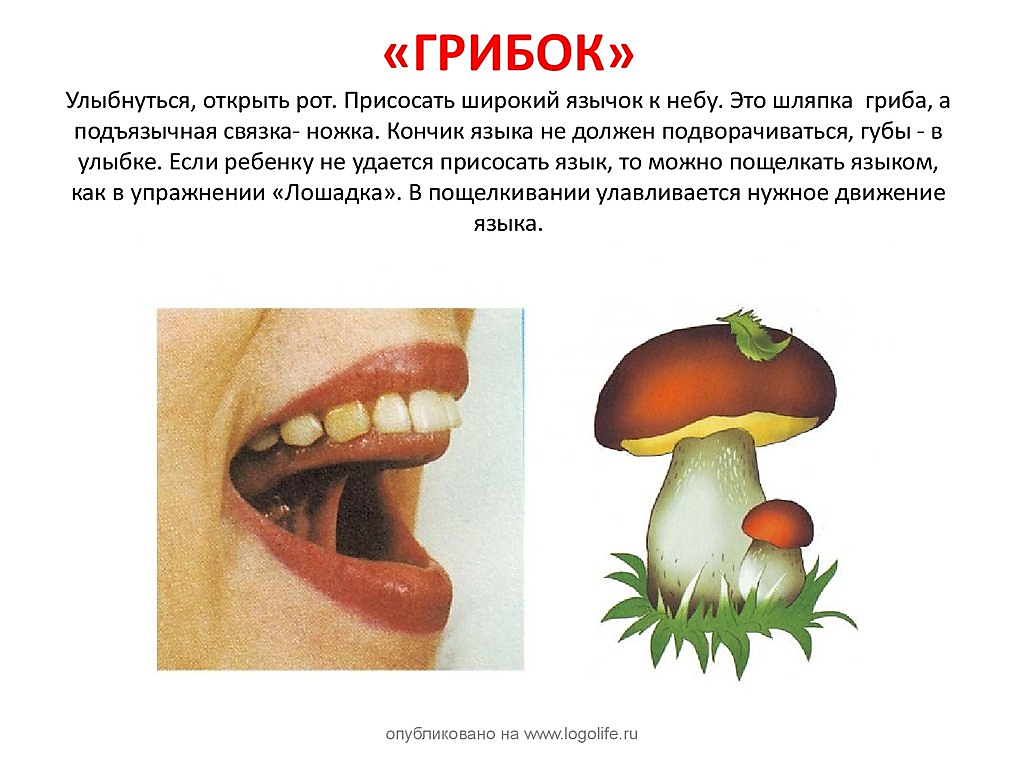 Упражнение «Чашечка»   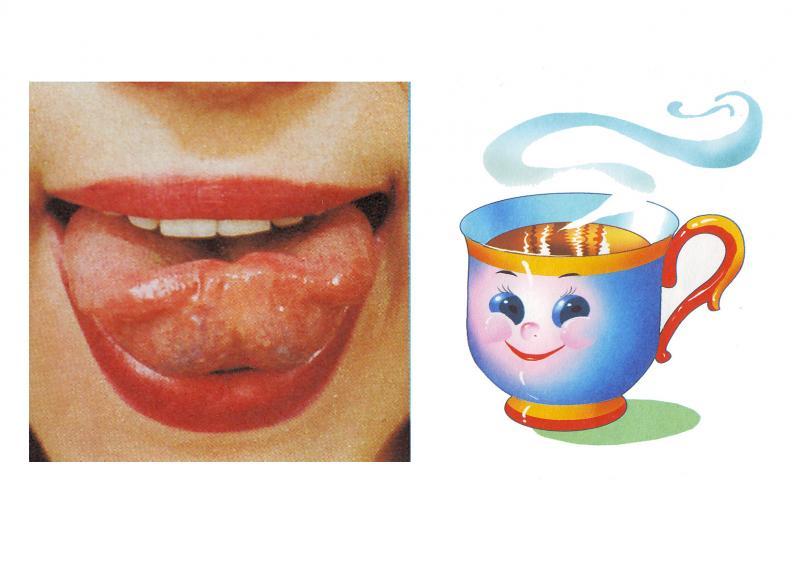 Упражнение «Блинчик»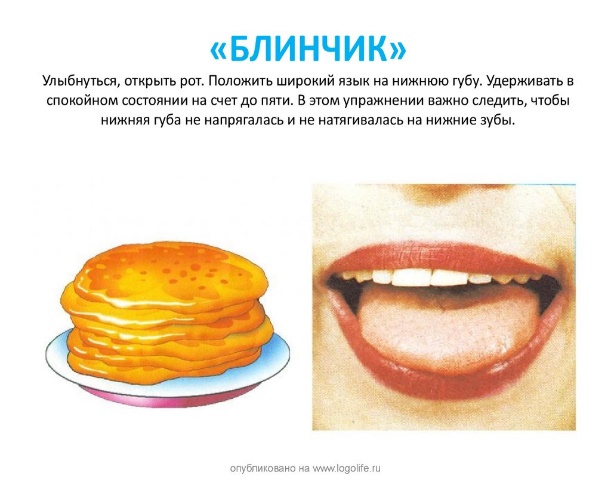 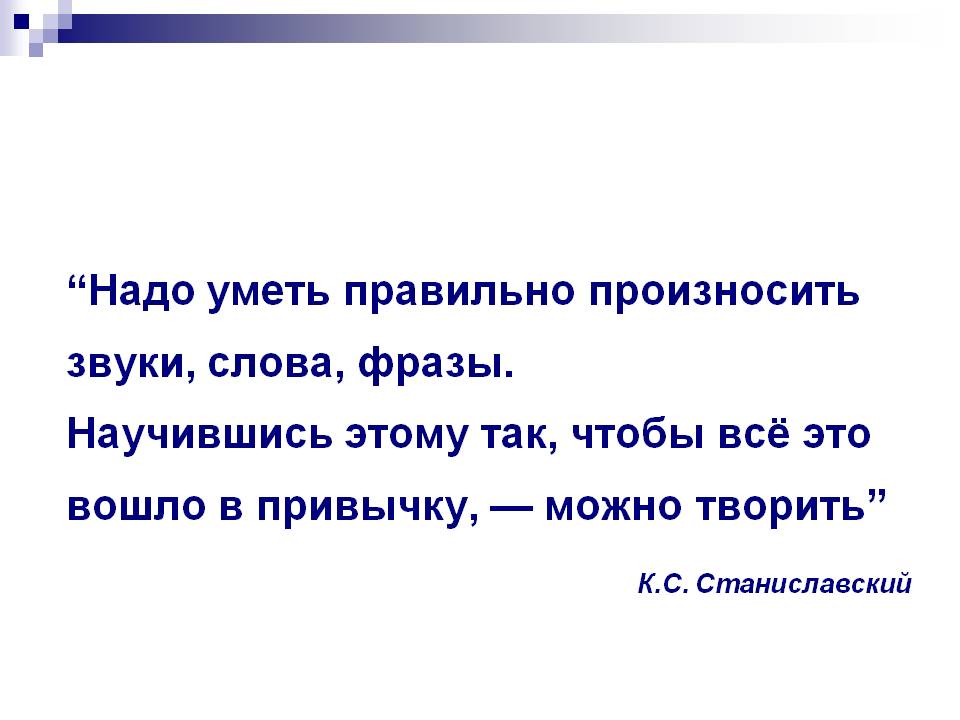 «Кто из нас не хочет научится говорить красноречиво и убедительно! Ведь слово сопровождает нас повсюду, а наш язык – признак ума или глупости. Всякая интелектуальная профессия – речевая, поэтому «цветами красноречия усыпан путь в любой карьере!»                                                                А.П. ЧеховНеправильное употребление слов ведет за собой ошибки в области мысли и потом в практике жизни.                                                                Д.И. ПисаревГоворить путано умеет каждый, говорить ясно немногие.                                                         Галилео ГалилейМуниципальное бюджетное
дошкольное образовательное учреждениеМурминский детский сад «Теремок»doyteremok@mail.ruhtt://doyteremok.ruТел. +7 (4912) 42-60-58Информационный буклет 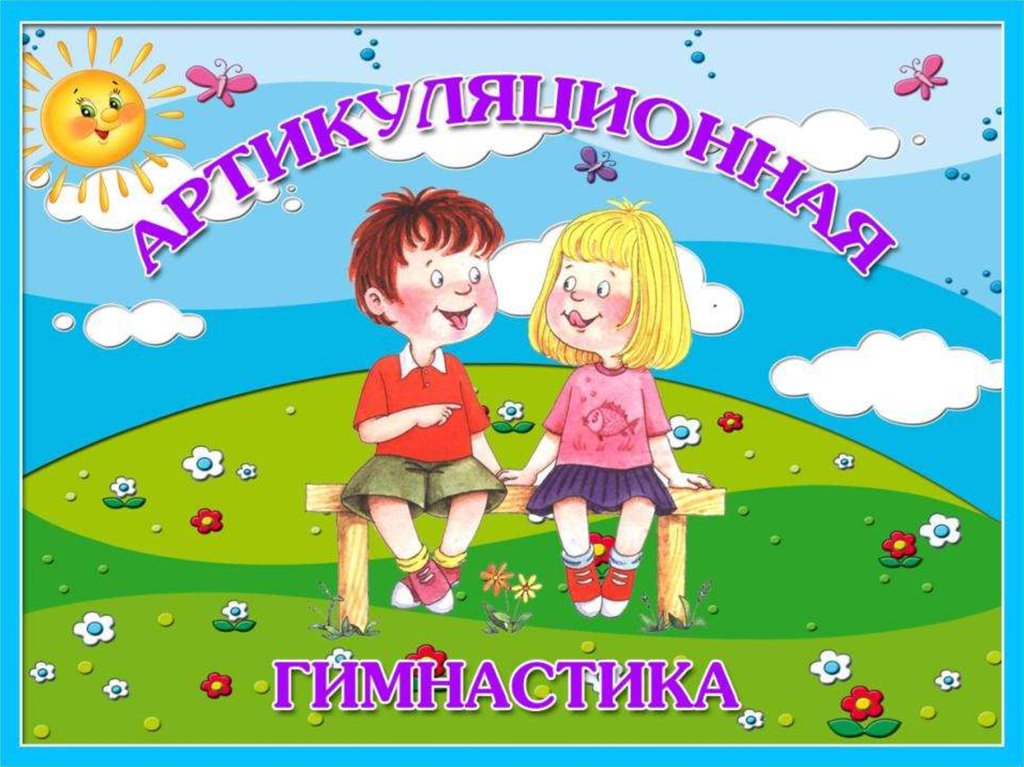 Автор-составитель:учитель-логопедЧауш – Оглы С.В.